NAME AND ADDRESS Date,  2015Dear Farmer or Rancher:Once every five years, the Census of Agriculture provides a complete picture of agriculture and rural communities at the national, state, and local levels. You have been selected to participate in an important test of the Census of Agriculture questionnaire.  To make sure you receive the test information later this year, we would like you to verify your name and correct mailing address.  Please check the correct answer below and return this letter in the enclosed envelope.□  My name and address as shown above is correct.□  My name and address should be corrected as:Corrected Name and Address:If you have questions, please call (888) 424-7828 or email nass@nass.usda.gov. Thank you in advance for your participation. Sincerely, Joseph T. ReillyAdministrator, National Agricultural Statistics ServiceUnited States Department of AgricultureEnclosures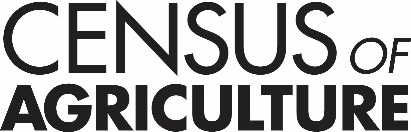 